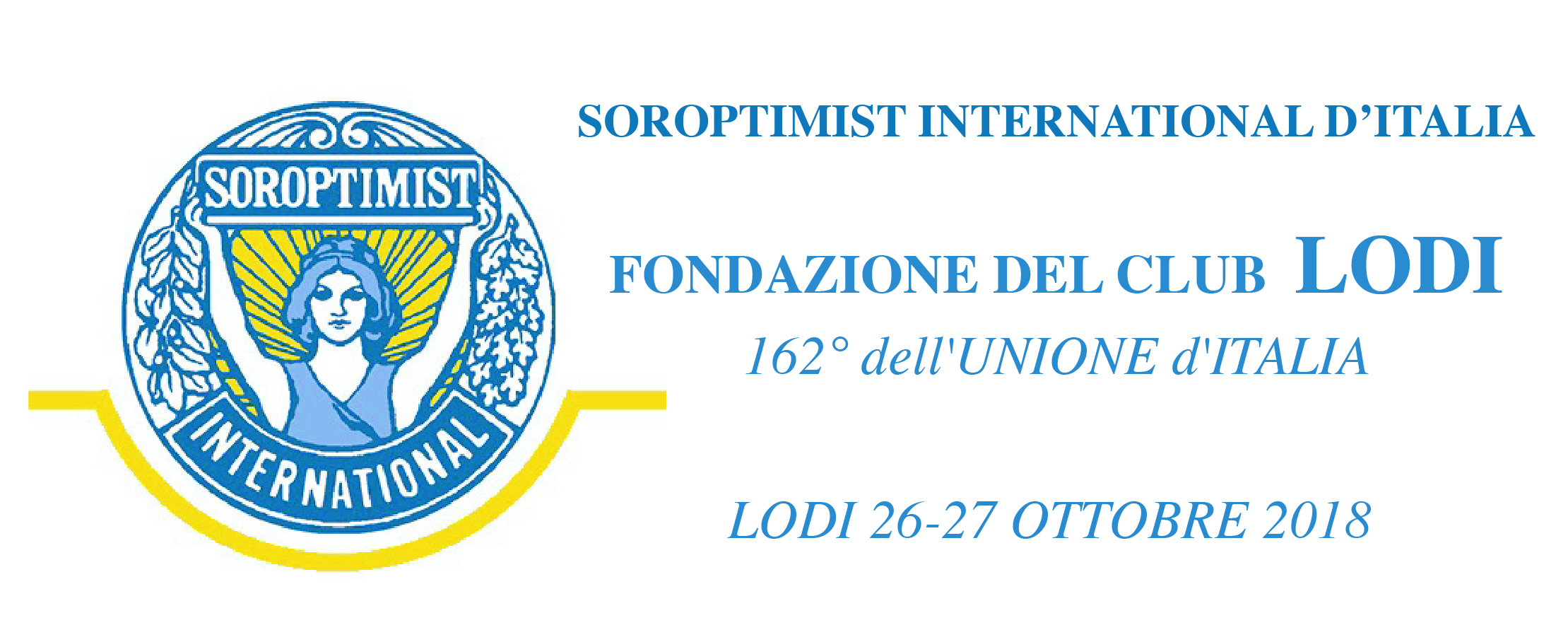 SCHEDA DI ISCRIZIONENome……………………………………………………………….Cognome………………………………….Indirizzo………………………………………………………………..…………………………………………Club di appartenenza/carica…………………..………..………………………………………………………Accompagnatori………………………………………………..…………………………………E-mail…………………………….……………………………….Recapito telefonico…….……….………………………………………………. QUOTA DI PARTECIPAZIONE.  Cena di benvenuto VENERDI 26 Ottobre – Ristorante Gaffurio€ 30,00             - n. persone…………. – Importo totale      €………………..          
  Light Lunch SABATO 27 Ottobre – Ristorante Castello, Lodi€ 25,00             - n. persone…………. – Importo totale      €………………..            
 Cena di  Fondazione SABATO 27 Ottobre – Ristorante La Coldana, Lodi€ 55,00              - n. persone…………. – Importo totale      €………………..      _________________________         Totale Bonifico    €………………..  MODALITA’ DI PRENOTAZIONEInviate via e-mail, entro il 05/10/2018 la presente scheda compilata in ogni sua parte, con allegata copia del bonifico, alla segreteria del Club di Lodi, e riceverete conferma di prenotazioneMODALITA DI PAGAMENTOBonifico bancario intestato a Soroptimist d’Italia Club di LodiCodice IBAN: IT85H0832420301000000192006Codice BIC/SWIFT: ICRAITRR900Autorizzo il trattamento dei dati personali ai sensi della legge sulla privacy (art.13 del D.Lgs 196/03)Data…………………………………..					Firma………………………………………..INFOSegreteria  Soroptimist d’Italia Club di Lodi – Alessandra Calcagnoe-mail: soroptimist.lo@gmail.com	tel cell. 335 1286378PRENOTAZIONE ALBERGHIERAALBERGO ANELLI -  Via Vignati, 7 - 26900 Lodi  - Tel 0371 421354 - info@albergoanelli.com Tariffa convenzionata Soroptimist in  Trattamento B&B:camera singola x notte		€  70,00camera doppia x notte		€  95,00HOTEL CONCORDE -  Piazzale Stazione 2 - 26900, Lodi - Tel 0371 421322 - lodi@hotel-concorde.it Tariffa convenzionata Soroptimist in  Trattamento B&B:camera singola x notte		€  80,00	camera doppia x notte		€  90,00	AGRITURISMO CAVRIGO - Cascina Cavrigo 35 – 26900 Lodi – tel 0371 432463 – info@agriturismocavrigo.it Tariffa convenzionata Soroptimist in  Trattamento B&B:camera singola x notte		€ 70,00	camera doppia x notte		€ 90,00SI PREGA DI CONTATTARE DIRETTAMENTE L’ALBERGO PER LA PRENOTAZIONE E LA MODALITA’ DI PAGAMENTO chiedendo di applicare la tariffa convenzionata SoroptimistCOME RAGGIUNGERCIIn TRENO – Linea Milano-Bologna – Fermata Stazione di LodiIn AEREO – Aereoporto Linate (35km), Aereoporto Malpensa (100km) – Aereoporto Orio al Serio (65km) INDIRIZZIRISTORANTE GAFFURIO, V  Gaffurio 11, LodiFONDAZIONE MARIA COSWAY   Piazza Zaninelli 13 , Lodi (ingresso dalle antiche mura).RISTORANTE CASTELLO, Piazza Castello 2, LodiRISTORANTE LA COLDANA, Cascina Coldana  Via privata del Costino ,( ritrovo in Piazzale Medaglie D’Oro)Festival della Fotografia Etica, per info: www.festivaldellafotografiaetica.it/dove-e-come